Zone 180 sangliers 60 renards130r 140k90 sangliers 60 loups145r 125k110 ours120ac 150k110 sangliers 80 loups (visez le boss)200ac100r 130c 40k180 sangliers200ac 100r 30c 140k 90 ours 70 renards 1 sanglier enragé250ac 100m 170k Bilan : 475r 770ac 100mZone 2120 loups chef de meute
105R 120c 45K Block 1 sur 130coriace 70pisteurs
 80se 120cavBlock2 sur 120chiens 80coriaces
60S 40se 40cav120coriace+79pisteur+1 Assasin
200ac 
70R 1se 95cav 104K Bialn : 175r 200ac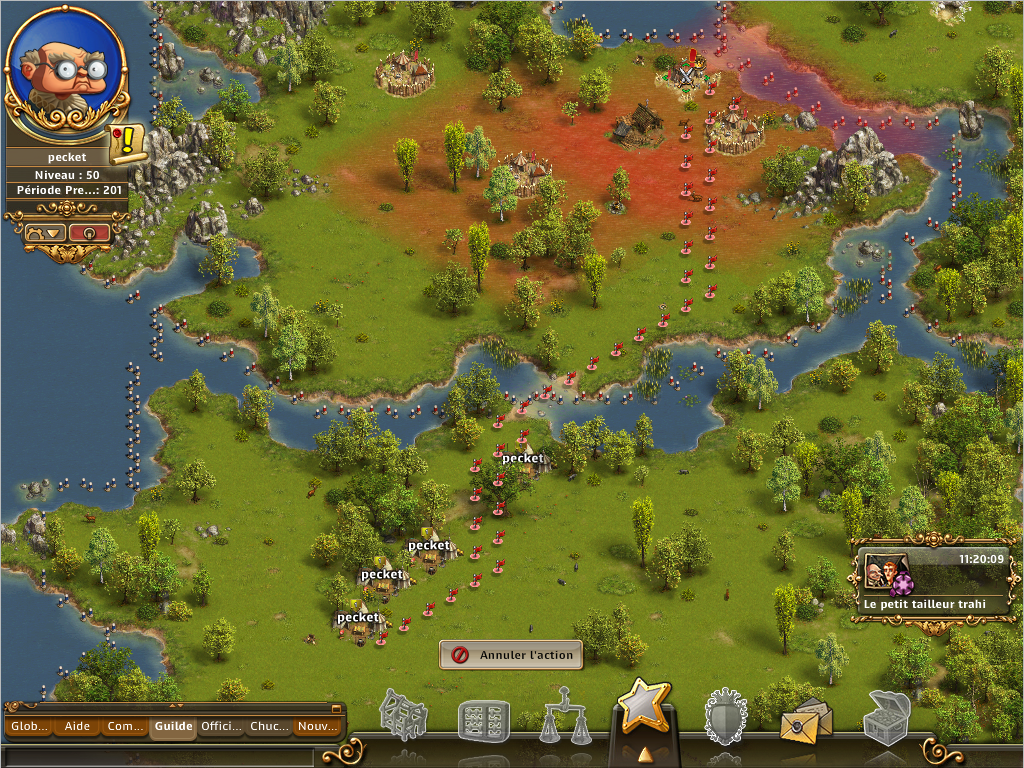 Zone 370ours 30geants
70ac 200Arba 30ours   70loups chef
85R 1se 110cav 74K 

30ours  80renards
110R  160k 

block sur 80ours 50renards
20R 160se 

60ours 40geants 1ours geant
200ac  
65R 205Arba Bilan : 280r 270ac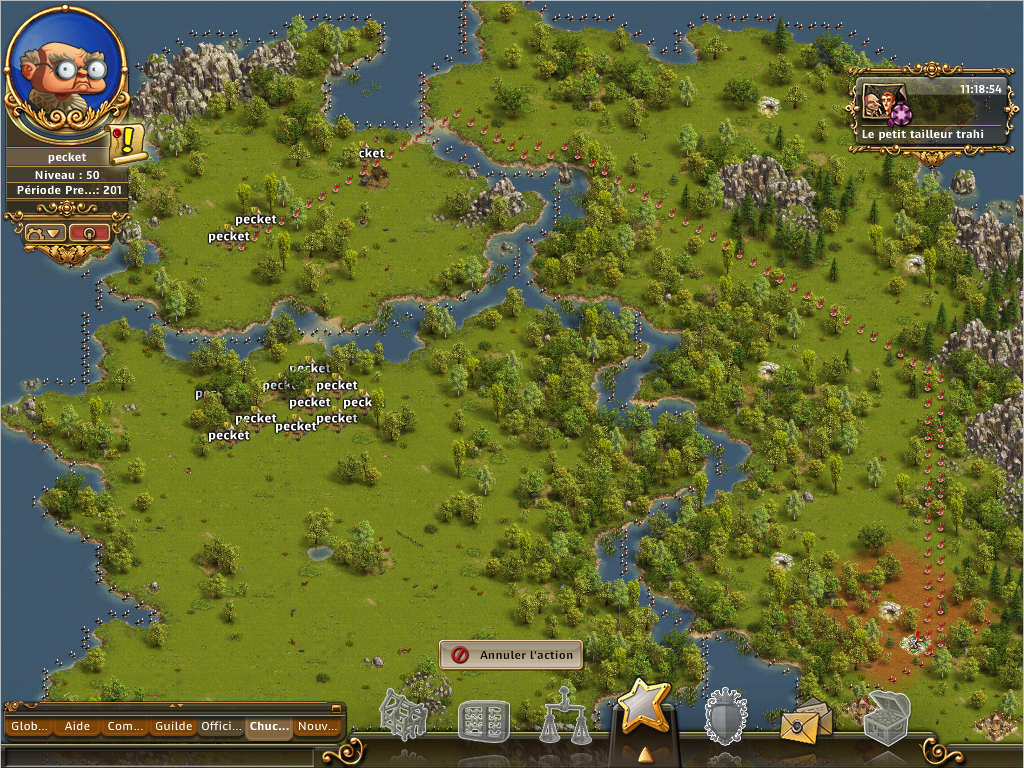 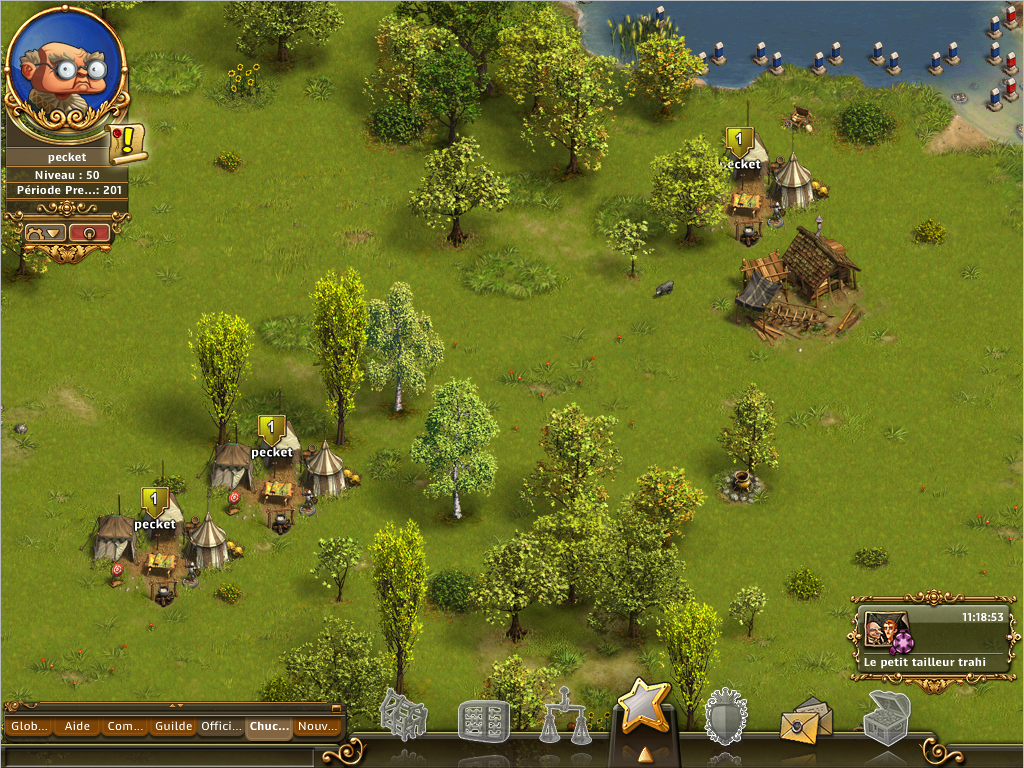 Zone 490chiens 120pisteurs
110r 160k
200 coriaces
120ac125r 145k
200chiens
40r 230k
70chiens 130coriace 
110r 160k
100chiens 120coriaces
110r 160k
40racaille 180coriace120ac150r 120k
22/139coriace+120pisteur+1aubergiste avare
200ac 
200ac 
160ac-170ac 100r 70m 100kBilan : 745r 800ac 70mZone 5100loups 50geants
100ac 170arb
100geants (viser le camps suivant)
270arb
90loups 110renards
175ac150ac 120k
120sangliers 60renards (viser le camp 27 et faite rappel une fois le combat fini)
175ac150r 120k
140chiens+90coriaces
117se 
1 Dent d'acier 130coriace 110pisteurs (comptez 2secondes et lancez)100s 80c 90kBilan: 150r 600ac 100s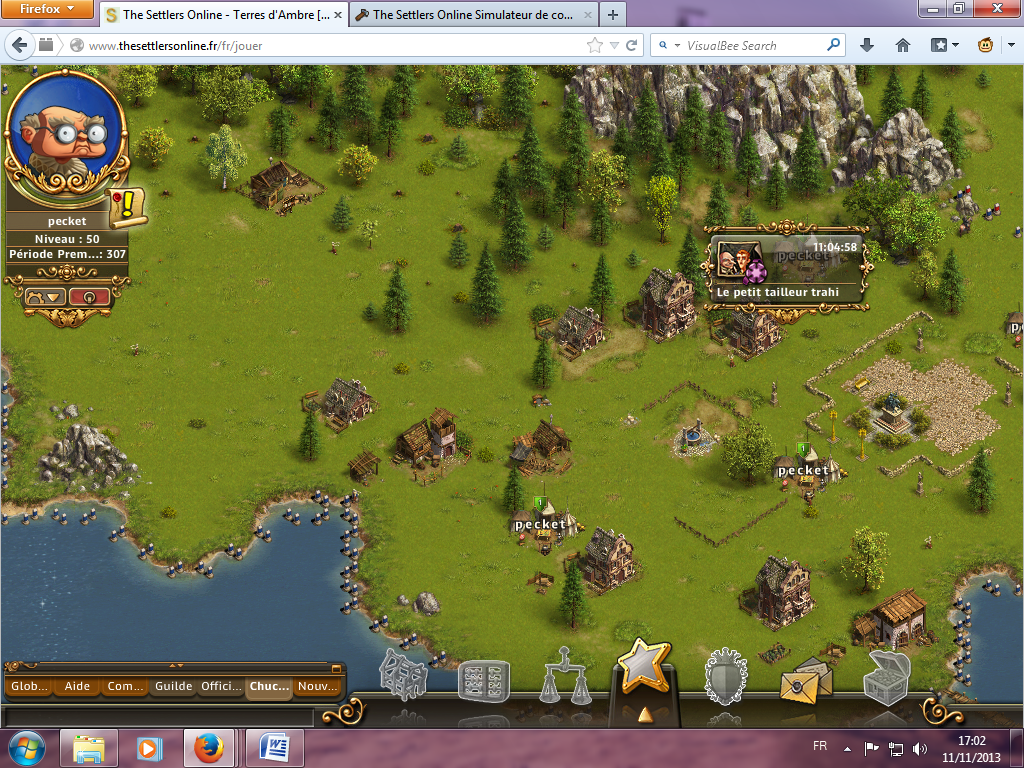 Zone 6230coriaces
200r 200r
 150R+100K 150r170r150r 120k

160coriaces+120 pisteurs
165al 165al
90R 140cav 20K 90r

280pisteurs90R 90r
250cav 070r270c190coriace+90pisteurs
250al 250al
150r 100k 140r

33/80chiens+200coriace+1 aubergiste avare
200r 200r
200R 200r
200R 200r
110M+140K 110mBilan : 1270r 110m 415alBilan total : 3165r 2653ac 415al 260m 100cA emporter: 250arb, 350c, 200se, 200s